Le club d’ARC JURA TAVAUX (AJT)a le plaisir de vous inviter à participer à saTournois poussin et jeunele samedi 25 novembre 2023Gymnase Pierre Mendes France, rue de l’Abergement 39500 TAVAUXDepuis A39 : sortie 6, Dole-Choisey, puis direction Beaune-Chalon (parcours non fléché)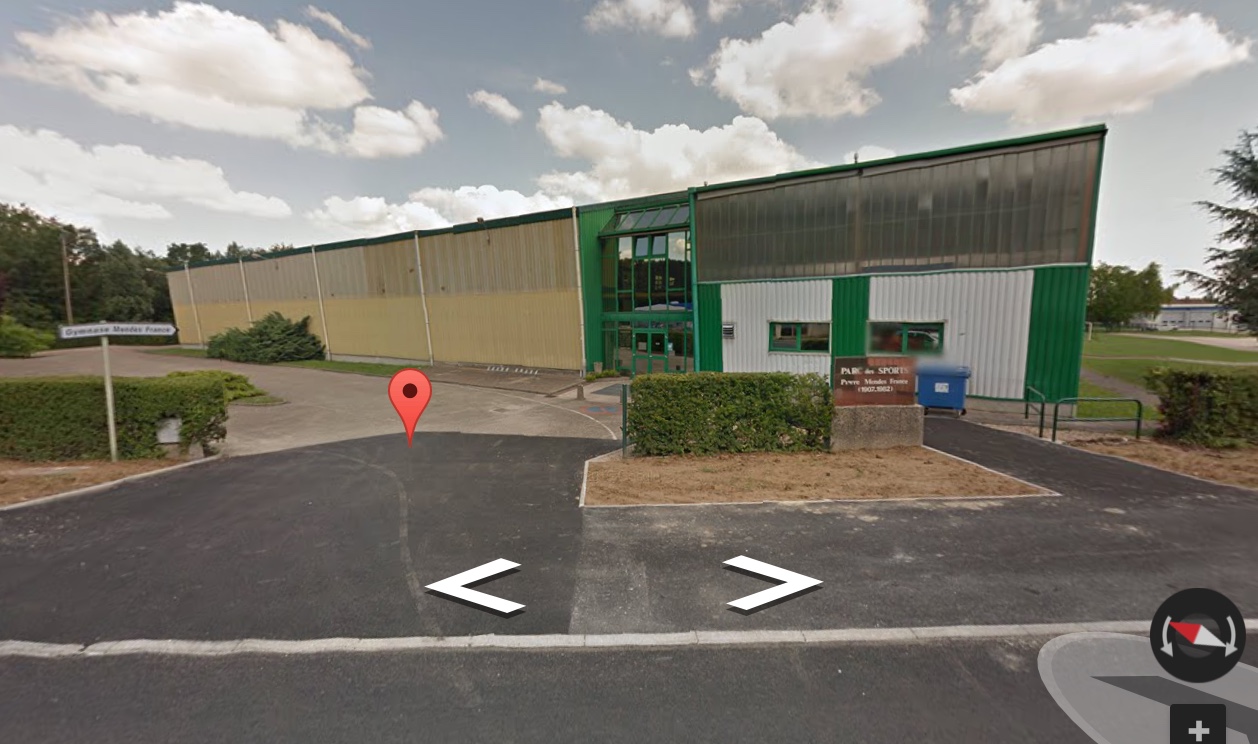 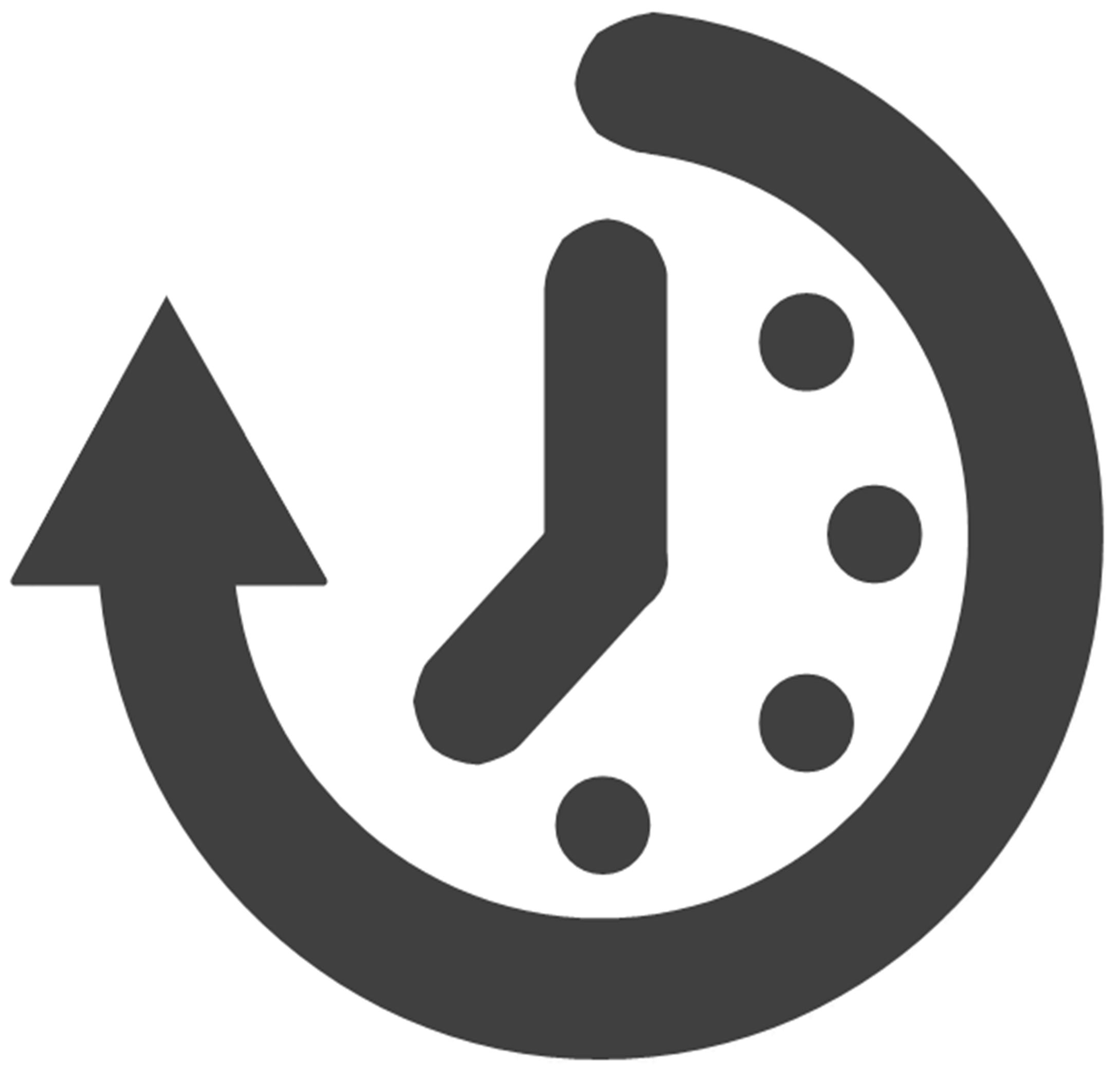 Tirs en deux séries de 7 volées de 3 flèches, rythme AB/CD Un accompagnateur par cible sera demandé pour aider les jeunes archers. (Concours ouvert uniquement aux licenciés FFTA)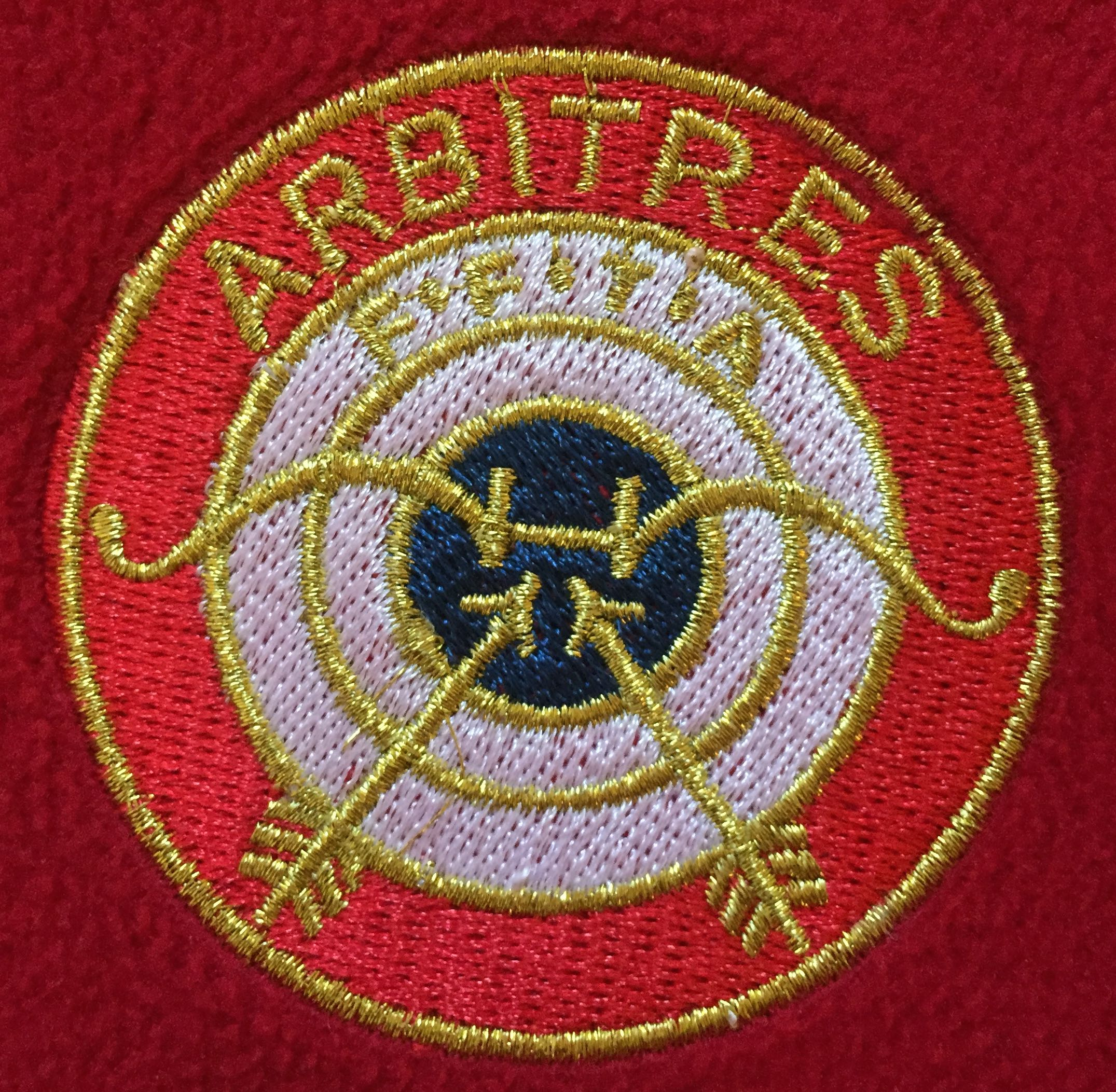 Arbitrage : Alain GRASSont obligatoires : licence FFTA ou pièce d'identité, chaussures de sport.Montant des inscriptions :  U11/U13/U15/U18 : 5 € Buffet – Buvette à votre disposition pendant la durée du concours : Boissons chaudes et froides, Sandwiches, Gaufres …Règlement, blasons et catégorie : U11 à 10m blason 122 / U13/U15/U18 : distances/blasons par niveau à choisir à l’inscription : Inscriptions : Les inscriptions sont à retourner avant le mercredi 18 Novembre 2023 en indiquant les noms, prénoms, n°licence, catégories, blason de chaque archer et le nom, prénom et n° de téléphone du responsable du club.Les inscriptions sont à envoyer à l’adresse mail suivante : inscriptionsconcourstavaux@gmail.comAucune inscription ne sera prise par téléphone !     Club : ___________________________________________Responsable : Nom : ____________________ Tél : _____________________Coordonnées GPSOuCoordonnées décimalesN 47° 2'38.78" Latitude = 47.044106°E 5°23'59.61"Longitude = 5.399892°Horaires :Samedi après-midiOuverture du greffe :13h00Début de l’échauffement :13H30Début des tirs14h00Remise des récompensesVers 16h30NiveauDistanceBlasonPoussin(e)s U11P10 m122cmBenjamin(e)s et Minimes U13/U151ere année de licence315 m122cmBenjamin(e)s et Minimes U13/U152ème année de licence215 m80 cmBenjamin(e)s et Minimes U13/U153ème année de licence ou plus ou ayant déjà fait un concours sélectif + cadet(te)s 1ère année de licence115 m60 cmCadet(te)s U18, 2ème année de licence ou plus ou ayant déjà fait un concours sélectifAs15 m40 cmNom PrénomLicenceCatégorieBlason-Niveau